MODELO DE LISTA DE MATERIAIS	                            	 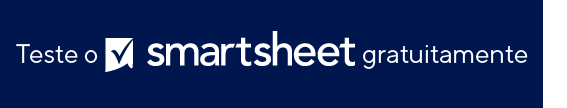 NOME DO PRODUTOINFORMAÇÕES DE CONTATOINFORMAÇÕES DE CONTATOAPROVADO PORDATA DE APROVAÇÃOCONTAGEM DE PEÇASCUSTO TOTALNÚMERO DA PEÇANOME DA PEÇADESCRIÇÃODESCRIÇÃOQTD.QTD.UNIDADESUNIDADESIMAGEM DA PEÇACUSTO UNITÁRIOCUSTO UNITÁRIOCUSTO UNITÁRIOVALORTOTAL DE PEÇASTOTAL DE PEÇAS TOTAL  TOTAL  TOTAL AVISO DE ISENÇÃO DE RESPONSABILIDADEQualquer artigo, modelo ou informação fornecidos pela Smartsheet no site são apenas para referência. Embora nos esforcemos para manter as informações atualizadas e corretas, não fornecemos garantia de qualquer natureza, seja explícita ou implícita, a respeito da integridade, precisão, confiabilidade, adequação ou disponibilidade do site ou das informações, artigos, modelos ou gráficos contidos no site. Portanto, toda confiança que você depositar nessas informações será estritamente por sua própria conta e risco.